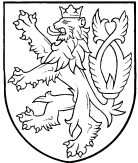 ZEMĚMĚŘICKÝ A KATASTRÁLNÍ INSPEKTORÁT V PLZNIRadobyčická 12, 301 00 Plzeňtel.: 377 162 111, fax: 377 162 193, e-mail: zki.plzen@cuzk.czČ. j.: ZKI-P-5/107/2011								V Plzni dne 19.7.2011rozhodnutíZeměměřický a katastrální inspektorát (dále jen ZKI) v Plzni, jako věcně a místně příslušný orgán státní správy podle ust. § 4 písm. f) a přílohy č. 1 zákona č. 359/92 Sb., o zeměměřických a katastrálních orgánech v platném znění, rozhodl v řízení o porušení pořádku na úseku zeměměřictví podle §17b odst. 1 písmeno c) bod 1. zákona č. 200/1994 Sb., o zeměměřictví v platném znění, vedeném vůči Ing. xy, nar. xxx, bytem yyy, po zhodnocení všech zjištěných skutečností takto:1. Ing. xy, nar. xxx, bytem yyy, se dopustil porušení pořádku na úseku zeměměřictví – jiného správního deliktu podle § 17b odst. 1 písmeno c) bod 1. zákona č. 200/1994 Sb., o zeměměřictví v platném znění, když nedodržel povinnosti stanovené tímto zákonem pro ověřování výsledků zeměměřických činností využívaných pro katastr nemovitostí České republiky tím, že ověřil geometrický plán č. xxx v k.ú. xxyy, který nesplňuje požadavky stanovené vyhláškou č. 26/2007 Sb., na správnost a úplnost jeho náležitostí. 2. Zeměměřický a katastrální inspektorát v Plzni ukládá podle § 17b odst. 2 zákona č. 200/1994 Sb., o zeměměřictví v platném znění, za tento správní delikt Ing. xy pokutu ve výši 50.000,-Kč (slovy padesáttisíckorunčeských). Pokuta je splatná do 30 dnů od nabytí právní moci tohoto rozhodnutí na účet u České národní banky, číslo účtu 3754-0007721361/0710, var. symbol: rodné číslo, konst. symbol: 1148 pro platby z účtu, 1149 pro platby složenkou.Odůvodnění:Zeměměřickému a katastrálnímu inspektorátu (dále jen ZKI) v Plzni byl dne 2.3.2011 Katastrálním úřadem pro xxy kraj, Katastrálním pracovištěm xxy předložen výsledek zeměměřické činnosti s vadami. Jednalo se o geometrický plán (dále jen GP) v katastrálním území (dále jen k.ú.) xxyy, zakázka č. xxx - GP pro „vymezení rozsahu věcného břemene k části pozemku“, pořadové číslo ověření xxx ze dne 16.9.2007, vyhotovený zpracovatelem xxyy a ověřený Ing. Xy nar. xxx, trvale bytem yyy, číslo úředního oprávnění xxx (dále jen ověřovatel).ZKI v Plzni prošetřil GP a dokumentaci záznamu podrobného měření změn (dále jen ZPMZ) a dospěl k závěru, že jsou dány důvody pro zahájení řízení o porušení pořádku na úseku zeměměřictví podle ust. § 17b odst. 1 písm. c) bod 1. zákona č. 200/1994 Sb., jelikož ověřovatel při ověření GP č. xxx v k.ú. xxxy nedodržel povinnosti stanovené v § 16 odst. 1 písm. a) zákona č. 200/1994 Sb., podle kterého je fyzická osoba s úředním oprávněním povinna jednat odborně, nestranně a vycházet vždy ze spolehlivě zjištěného stavu věci při ověřování výsledků zeměměřických činností využívaných pro účely katastru nemovitostí České republiky. Oznámení o zahájení správního řízení bylo ověřovateli doručeno dne 27.4.2011 současně s poučením o právech vyplývajících z ust. § 36 a § 38 správního řádu. O závadách předmětného GP, které vedly správní orgán k zahájení správního řízení, sepsal ZKI v Plzni „Protokol podle ust. § 18 zákona č. 500/2004 Sb., správní řád“. Tento protokol byl přílohou oznámení o zahájení správního řízení.Dne 8.6.2011 se ověřovatel po oznámení o možnosti seznámit se ve smyslu ust. § 36 odst. 3 správního řádu s podklady, které ZKI v Plni shromáždil pro vydání rozhodnutí, dostavil na ústní jednání na ZKI v Plzni. Zde své pochybení uznal a uvedl, že již aktivně spolupracuje s katastrálním pracovištěm a dotčenými osobami na provedení opravy GP a nápravě smluvních vztahů zřízených věcných břemen. Do protokolu se dále vyjádřil, že zpracovatel, který na naléhání zástupců objednatele chybný údaj do GP uvedl, byl z jeho firmy propuštěn. Ověřovatel dále přislíbil průběžně informovat ZKI v Plzni o stavu prací na opravě GP a smluv.Po posouzení všech skutečností v daném výsledku zeměměřických činností ZKI v Plzni považuje za prokázané, že ověřovatel nedodržel povinnosti dané mu pro ověřování výsledku zeměměřických činností využívaných pro katastr ČR, když při ověření předmětného GP nejednal odborně a nevycházel ze spolehlivě zjištěného stavu věci, a to z těchto důvodů:V dokumentaci ZPMZ a následně i v GP kontrolované zakázky je rozpor mezi zobrazením věcného břemene v náčrtu ZPMZ i v grafickém znázornění GP a mezi souřadnicemi v ZPMZ a GP uvedenými.Jak z náčrtu ZPMZ kontrolované zakázky, tak i z grafického znázornění a výkazu dosavadního a nového stavu údajů katastru nemovitostí geometrického plánu pro vymezení rozsahu věcného břemene č. xxx vyplývá, že věcným břemenem „Právo vstupu a vjezdu na pozemky pro údržbu, provoz a odstraňování poruch kabelů a zařízení“ pro správce sítí a zařízení ČD-Telexy jsou mimo jiné zatíženy pozemkové parcely č. 664/8, 664/10, 664/11. Vlastnické hranice těchto parcel a dalších (p.p.č. 664/9, 527/1, …) byly zaměřeny v ZPMZ č. ggg v zakázce č. gggx provedené a ověřené tímtéž vyhotovitelem a ÚOZI jako zakázka kontrolovaná. V roce 20yy byly údaje ZPMZ č. ggg beze změny převzaty do zak. č. hhhx, kterou byl „na aktuální stav katastru nemovitostí přepracován GP podle ZPMZ č. ggg“ a údaje dle tohoto GP byly zapsány do katastru nemovitostí. Při vyhotovování zakázky pro vymezení rozsahu věcného břemene v roce 20xx nebyly údaje o průběhu vlastnických hranic z roku 20bb resp. 20cc využity, přestože jejich geometrické a polohové určení bylo již v katastru nemovitostí vedeno. Při zákresu kontrolovaného geometrického plánu pro vymezení věcného břemene do digitální katastrální mapy (DKM) v k.ú. xxxy bylo zjištěno, že dle souřadnic věcné břemeno nejenže vůbec nevede po p.p.č. 664/10, jak je v náčrtech znázorněno, ale vede po p.p.č. 664/9 a navíc ještě zasahuje do p.p.č. 527/113 a 527/117, což v GP není vůbec uvedeno. Kontrolovaný GP byl nedílnou součástí smlouvy č.j. V-xxxx/20dd, kterou bylo za úplatu zřízeno věcné břemeno mimo jiné na p.p.č. 664/10 vlastníka zapsaného na listu vlastnictví (dále jen LV) č. 1 v k.ú. xxxy – Město yy, ačkoli podle výše uvedeného do tohoto pozemku věcné břemeno vůbec nezasahuje a naopak vede přes p.p.č. 664/9 a p.p.č. 527/117 vlastníka zapsaného na LV č. xxx v k.ú. xxxy – Česká republika, Úřad práce v yy a p.p.č. 527/113 vlastníka zapsaného na LV č. zzz v k.ú. xxxy – ČR-Krajské ředitelství yyyy, které v kontrolovaném GP uvedeny naopak nejsou a tudíž pro ně ani smlouva o věcném břemeni zřízena být nemohla.Dále bylo v kontrolovaném GP zjištěno, že již citované věcné břemeno je v náčrtu ZPMZ č. xxx a v grafickém znázornění GP uvedeném jako „sekce 10“ zobrazeno tak, že vede i na části p.p.č. 527/1. Vkladem smlouvy o zřízení věcného břemene č.j. V-xxxx/20ee, jejíž byl kontrolovaný GP nedílnou přílohou, bylo mimo jiné zřízeno za úplatu právo věcného břemene na p.p.č. 527/1. V roce 20ff zak.č. kkkk byly v tomto místě vytvořeny z původní p.p.č. 527/1 nové p.p.č. 527/140 a 527/141 a věcné břemeno bylo zapsáno na obě tyto nově vzniklé parcely, tak jak to vyplývalo ze zákresu věcného břemene dle kontrolovaného GP. Doplněním věcného břemene do platné DKM v k.ú. xxxy podle souřadnic vypočtených v zak.č. xxx byl však zjištěn výrazně odlišný průběh vedení věcného břemene, než jak byl deklarován v náčrtu ZPMZ a grafickém znázornění kontrolovaného GP a to tak, že do p.p.č. 527/140 věcné břemeno vůbec nezasahuje.Z výše uvedeného vyplývá, že do katastru nemovitostí byla na podkladě chybně vyhotoveného GP vložena a zapsána reálně neexistující věcná práva k nemovitostem a naopak tam, kde věcné právo vzniknout mělo, chybou v GP vůbec nevzniklo. Jelikož důsledky chybně vyhotovené zeměměřické činnosti nelze opravit podle ustanovení § 8 zák.č. 344/1992 Sb., o katastru nemovitostí ČR, ale bude nutné nápravu vzniklého stavu provést jedině novým majetkoprávním vyrovnáním, je zřejmé, že se zde jedná o velmi závažné důsledky pochybení při vyhotovování zeměměřické činnosti využívané pro účely katastru nemovitostí.ZKI v Plzni po posouzení všech uvedených skutečností v daném řízení dospěl k závěru, že závažnost a počet zjištěných nedostatků naplňuje skutkovou podstatu porušení pořádku na úseku zeměměřictví podle § 17b odst. 1 písmeno c) bod 1. zákona č. 200/1994 Sb.Pro stanovení výše pokuty ZKI v Plzni posoudil nejen závažnost a důsledky spáchaného jiného správního deliktu podle § 17b odst. 5 zeměměřického zákona, ale zohlednil i další obecnou zásadu správního trestání a zjišťoval majetkoprávní poměry obviněného. Při ústním jednání obviněný uvedl, že předloží daňová přiznání za poslední tři kalendářní roky, což také dne 17.6. t.r. učinil. Dále inspektorát zjistil, že je obviněný vlastníkem …..a podle údajů v Živnostenském rejstříku podniká jako fyzická osoba. Výše pokuty, vzhledem ke zjištěné výši měsíčních příjmů z předložených daňových přiznání, byla stanovena tak, aby nebyla pro obviněného likvidační, ale inspektorát přihlédl i k tomu, že předchozí sankce uložená v roce 2007 svůj preventivní účel nesplnila.Uložení pokuty za jiný správní delikt lze projednat do 1 roku ode dne, kdy se inspektorát o porušení pořádku na úseku katastru dověděl, nejpozději do 5 let, kdy k porušení došlo (§ 17b odst. 3 zákona č. 200/1994 Sb.). Tyto lhůty byly dodrženy.Poučení:Proti tomuto rozhodnutí se lze podat podle § 81 odst. 1 a § 83 odst. 1 zák. č. 500/2004 Sb., správní řád, odvolání k Českému úřadu zeměměřickému a katastrálnímu v Praze ve lhůtě 15ti dnů ode dne jeho doručení. Odvolání se podle § 86 odst. 1 téhož zákona podává u správního orgánu, který rozhodnutí vydal, tj u ZKI v Plzni.								Ing. Jana Pekarská								ředitelka ZKI v PlzniNa vědomí:Český úřad zeměměřický a katastrální, Pod sídlištěm 9, 182 11 Praha 8Celní úřad Plzeň, Domažlická 178, 314 58 Plzeň, P.O.Box 8Účastníci řízení:1. Ing. xy, nar. xxx, trvale bytem yyy